Pierce County Fair Demolition DerbySunday, July 2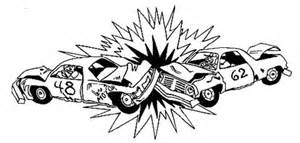 Pierce County FairgroundsChain & Bang and Herby Derby ClassesCars Need to be at the fairgrounds 1 hour beforeCall Lawrence – 701-771-2035$75 Entry Fee             Payout to be determined by car count.  If 8 or more cars payout will be larger1st min. - $500                   2nd min $250                     3rd $125Chain & Bang and Herby Derby Rules All carpet, cloth, plastic, glass and grilles must be removedCooling systems must remain stockFactory fuel tank must be removed, and fuel tank must be relocated to back seat and securely fastenedNo motor CradlesBody Seams may not be welded, no welding on caqr other than where specifiedBody may be creased and pre-bentPre run cars – ABSOLUTELY NO PLATINGHoods must have at least 18 in. hole in case of fire.  Up to two 1” all thread bolts may be used from hood down through the frame at radiator support.  Rod sleeves are not allowed.  Hoods may be moved forward and bent over the radiatorTrunk lids may have up to two-1” all thread bolts through frameMay have dash bar and bar behind drivers seatMay bolt 6” plate to drivers door not over 4” on either side of seamsTransmission coolers are allowedSuspension/drivetrain – all suspension must remain stock.  This is a chain class – no welding!  No welding or bolting A-ArmsNo frame altering allowed – No fram seam weldingBody mounts – mounts may be removed, but no extra bolts may be used NO FRONT END TIPPINGBumper – any stock car bumper.  Bumper shocks may be collapsed and welded.  You may use 2 plates 6” x 12” x ¼” to fasten bumper to car.  No loaded bumpers or Homemade bumpers allowedNo Imperials or Suicide LincolnsIf car does not pass inspection or make it into arena, no refund of entry fee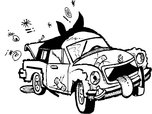 Stock rear ends, NO floater or ¾ ton rear-ends